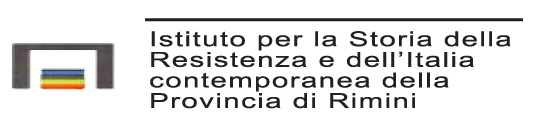 Via Gambalunga, 27 - 47921 RiminiTel. 0541/24730   -  iststor.rn@libero.ithttp://www.italia-resistenza.it/rete/insmli/isric-riminiRimini 7 maggio 2014Prot. 3187/PZAgli Organi di InformazioneLL. SS.Oggetto: Presentazione del volume “La costruzione di una città turistica. Walter Ceccaroni amministratore pubblico”ISTITUTO PER LA STORIA DELLA RESISTENZA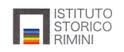 E DELL’ITALIA CONTEMPORANEA DELLA PROVINCIA DI RIMINICon il patrocinio del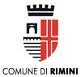 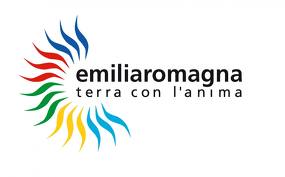                                                              Comune di Rimini e dell’APT Servizi Emilia-RomagnaINVITOSabato 10 maggio 2014 – alle ore 16,30c/o Sala Musica dell’Istituto Musicale “G. Lettimi” (Via Cairoli 44, Rimini)PRESENTAZIONE DEL VOLUMELa costruzione di una città turisticaWalter Ceccaroni amministratore pubblicoA cura di Angelo Turchini(Capitani, 2014)Saluto dell’Amministrazione Comunale di RiminiIntroduce Angelo Turchini, Direttore ISRIC Rimini e professore all’Università di BolognaPresentano i loro saggi: Davide Bagnaresi, Daniela Calanca, Gianluigi Di Giangirolamo, Tito Menzani, Fabio Tomasetti, Paolo Zaghini, Interverrà l’Assessore regionale al Turismo Maurizio MelucciIl Presidente ISRIC di RiminiPaolo ZaghiniCon questo secondo volume dedicato al Sindaco Walter Ceccaroni, dopo il primo dedicato alla raccolta dei suoi scritti uscito nel 2013, l’ l’Istituto per la storia della Resistenza e dell’Italia contemporanea della Provincia di Rimini completa il progetto di ricerca avviato alcuni anni fa e chiamato “La costruzione di una Città turistica. Walter Ceccaroni Sindaco e primo Assessore Regionale al turismo (1948-1980)”.Walter Ceccaroni (1921-1999) è stato Sindaco di Rimini dall’8 novembre 1948 alle elezioni del 7 giugno 1970.  E poi Consigliere regionale dal 1970 al 1980, ed Assessore Regionale al Turismo dal 1970 al 1977.Walter Ceccaroni è dunque figura di primo piano che ha segnato per oltre un quarto di secolo il Novecento riminese, e non solo. La sua intelligenza politica e amministrativa è stata fondamentale per la ricostruzione di una città distrutta all’83% e la sua rinascita economica e sociale, oltre che per lo sviluppo di una politica turistica per  la Riviera con una valenza regionale, nazionale ed internazionale. Le sue vicende biografiche  e le scelte amministrative, inserite nel vivace contesto politico più generale, al tempo stesso illustrano la costruzione di una città turistica, economicamente e culturalmente molto attiva negli anni del secondo dopoguerra, interessata da grandi trasformazioni e da complesse questioni urbanistiche fra boom nazionale e locale, con la sua proiezione in un ambito più vasto, in un contesto italiano ed europeo in profonda trasformazione, senza mai dimenticare il suo preciso impegno politico. A lui deve molto la città di Rimini e la Regione Emilia e Romagna. L’obiettivo del lavoro di ricerca (cui hanno partecipato docenti universitari e ricercatori dell’Istituto - Tito Menzani, Paolo Zaghini, Angelo Turchini, Daniela Calanca, Fabio Tomasetti, Davide Bagnaresi, Gianluigi Di Giangirolamo) è stato quello di cogliere molti aspetti dell’operato di Walter Ceccaroni nel contesto storico, sociale e culturale, offrire un percorso non limitato al quadro storico-istituzionale, in cui calare il vissuto non solo di un uomo ma anche di una comunità e di varie generazioni.Utilizzando materiali originali i saggi del volume offrono un ricco contributo per conoscere il punto di vista personale di Ceccaroni su determinati problemi, di capire le scelte compiute per una ulteriore conoscenza storica sia della Rimini contemporanea che dell’operato della Regione, con particolare attenzione al dibattito sul turismo di massa. Ma sicuramente c’è ancora tanto da studiare.INDICE DEL VOLUME- Un mare di novità. Trasformazioni socio-economiche a Rimini tra boom nazionale e boom localedi Tito Menzani- Il Partito Comunista riminese negli anni del sindaco Ceccaronidi Paolo Zaghini- Ceccaroni e la ricostruzione di Rimini, 1948-1970di Angelo Turchini- Commissariamenti del Comune di Rimini fra ambito locale e nazionale  (1949-1950 e 1954-1956) di Daniela Calanca- Ceccaroni e l’urbanisticadi Fabio Tomasetti- Cultura a Riminidi Angelo Turchini- Ceccaroni nello specchio della stampa locale e nazionale: tra scritti, critiche e satiradi Davide Bagnaresi- Walter Ceccaroni, Assessore al Turismo della Regione Emilia-Romagna. Primi interventi legislativi    (1970-1975) di Gianluigi Di Giangirolamo- APPENDICE 1. I congressi della Federazione del PCI riminese (1949-1969) 2. Elezioni amministrative Comune di Rimini 1946-1975